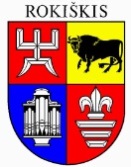 ROKIŠKIO RAJONO SAVIVALDYBĖS TARYBAS P R E N D I M A SDĖL ROKIŠKIO RAJONO SAVIVALDYBĖS TARYBOS 2017M. VASARIO 24 D. SPRENDIMO Nr.TS-17 „DĖL ROKIŠKIO RAJONO SAVIVALDYBĖS BIUDŽETO 2017 METAMS PATVIRTINIMO“ PATIKSLINIMO2017 m.birželio 23 d. Nr. TS-RokiškisVadovaudamasi Lietuvos Respublikos vietos savivaldos įstatymo 16 straipsnio 2 dalies 15 punktu, Rokiškio rajono savivaldybės taryba  n u s p r e n d ž i a:Patikslinti Rokiškio rajono savivaldybės tarybos 2017 m. vasario 24 d. sprendimą Nr. TS-17:1. Padidinti 1 priede patvirtintą savivaldybės biudžeto pajamų dalį 357157 Eur, iš kurių:1.1. padidinti specialiąją tikslinę dotaciją Kelių priežiūros ir plėtros programai 315900 Eur;1.2.padidinti specialiąją tikslinę dotaciją valstybės deleguotoms funkcijoms 20167 Eur;1.3. padidinti specialiąją tikslinę dotaciją ūkio lėšoms mokykloms, turinčioms mokinių su specialiaisiais poreikiais (Rokiškio pagrindinei mokyklai), 2500 Eur;1.4.padidinti dotaciją iš kitų valdymo lygių išlaidoms, susijusioms su pedagoginių darbuotojų skaičiaus optimizavimu, 18590 Eur.2. 1, 2 priedus išdėstyti nauja redakcija.3. Patikslinti 4, 5 ir 6 priedais patvirtintas išlaidas.Šis sprendimas gali būti skundžiamas Lietuvos Respublikos administracinių  bylų teisenos įstatymo nustatyta tvarka.Savivaldybės meras				Antanas VagonisReda DūdienėROKIŠKIO RAJONO SAVIVALDYBĖS TARYBOS PROJEKTO „DĖL ROKIŠKIO RAJONO SAVIVALDYBĖS TARYBOS 2017M. VASARIO 24 D. SPRENDIMO Nr.TS-17 „DĖL ROKIŠKIO RAJONO SAVIVALDYBĖS BIUDŽETO 2017 METAMS PATVIRTINIMO“ PATIKSLINIMO“ AIŠKINAMASIS RAŠTAS	Parengto sprendimo projekto tikslai ir uždaviniai. 	Tarybos sprendimo projekto tikslas – patikslinti pajamų ir išlaidų planą.	Šiuo metu esantis teisinis reglamentavimas. Sprendimo projektas yra parengtas vadovaujantis Lietuvos Respublikos vietos savivaldos įstatymo 16 straipsnio 2 dalies 15 punktu.	Sprendimo projekto esmė.	1.PAJAMOS. 	1.1. Iš Susisiekimo ministerijos gauta papildoma specialioji tikslinė dotacija Kelių priežiūros ir plėtros programai – 315900 eurų. 	1.2. Dėl naujos darbo apmokėjimo tvarkos Socialinės apsaugos ir darbo ministerija bei Vidaus reikalų ministerija patikslino skirtas lėšas valstybės deleguotoms funkcijims vykdyti. Iš viso didėja 20167 eurais. Socialinėms paslaugoms padidinta 2900 eurų, būsto nuomos ar išperkamos nuomos išlaidoms kompensuoti – 300 eurų, Priešgaisrinei tanybai – 17000 eurų. 33 eurais sumažinta civilinei saugai (suapvalinta pirminis skaičius).	1.3. Švietimo ir mokslo ministerija dėl naujos darbo apmokėjimo tvarkos padidino specialiąją tiksalinę dotaciją ūkio lėšoms mokykloms, turinčioms mokinių su specialiaisiais poreikiais Rokiškio pagrindinei mokyklai – 2500 eurų.	1.4.Švietimo ir mokslo ministerija skyrė valstybės biudžeto lešas išlaidoms, susijusioms su pedagoginių darbuotojų skaičiaus optimizavimu, – 18590 eurų.	Dėl šių pokyčių nauja redakcija išdėstomi sprendimo 1,2 priedai.	2. IŠLAIDOS. Tikslinami 2017 m. vasario 24 d. tarybos sprendimo Nr.TS-17 4, 5 ir 6 priedai (išlaidų dalis pagal asignavimų valdytojus ir programas). 	2.1. Specialioji tikslinė dotacija kelių priežiūros ir plėtros programai – 315900 eurų nukreipiama 5 programai „Rajono infrastruktūros objektų priežiūra, plėtra ir modernizavimas“ (Statybos ir infrastruktūros skyriui (VF)).Tikslinės lėšos skiriamos Rokiškio–Kavoliškio kelio remontui užbaigti ir Kalneliškių kapinių privažiavimo kelio ir automobilių aikųtelės remonto darbams. 	2.2. Valstybės deleguotoms skirti asignavimai nukreipiami atitinkamiems asignavimų valdytojams, kurie vykdo tas funkcijas – Priešgaisrinei tarnybai, Socialinės paramos ir sveikatos skyriui bei seniūnijoms (soc.rizikai) (6 priedas).	2.2. Kiti biudžeto išlaidų tikslinimai:	-perskirstomi asignavimai iš Socialinės paramos ir sveikatos skyriaus seniūnijoms, kuriose įsteigti papildomi socialinės rizikos darbuotoajai. Priminsiu, kad lėšos iš valstybės biudžeto papildomiems 6 etatams buvo įskaičiuotos į biudžetą. Priimti darbuotojai 5 seniūnijose: Rokiškio m. sen. – 2 etatai ir po vieną Juodupės, Obelių, Pandėlio ir Rokiškio kaimiškoje seniūnijose;	- savivaldybės administracija perkelia lėšas iš savo sąmatos tarybos narių darbo apmokėjimui (2700 eurų), nes neužtenka turimų asignavimų; 	- l.-d. ,,Pumpurėlis“ išskiriamos lėšos ilgalaikiam turtu įsigyti – 1500 eurų (elektrinei viryklei);	- Rokiškio pagrindinei mokyklai skiriama spec. tikslinė dotacija, skirta mokykloms, turinčioms mokinių su specialiaisiais  poreikiais – 2500 eurų ir sumažinamos SF lėšos, skirtos balandžio mėn. dėl naujos darbo apmokėjimo tvarkos – 1456 eurai ir skiriamos socialinės paramos centrui; 	- švietimo įstaigoms paskirstomos valstybės biudžeto lėšos išlaidoms, susijusioms su pedagoginių darbuotojų skaičiaus optimizavimu, – 18590 eurų.	- Statybos ir infrastruktūros plėtros skyrius prašo  iš kapitalo investicijoms ir ilgalaikio turto remontui skirtų asignavimų 30000 eurų išskirti ilgalaikiam turtui.	Galimos pasekmės, priėmus siūlomą tarybos sprendimo projektą:	teigiamos, nauda rajono gyventojams – bus finansuotos reikalingos ir būtinos išlaidos;	neigiamos –  nėra.	Suderinamumas su Lietuvos Respublikos galiojančiais teisės norminiais aktais. Projektas neprieštarauja galiojantiems teisės aktams.	Antikorupcinis vertinimas. Teisės akte nenumatoma reguliuoti visuomeninių santykių, susijusių su Lietuvos Respublikos korupcijos prevencijos įstatymo 8 straipsnio 1 dalyje numatytais veiksniais, todėl teisės aktas nevertinamas antikorupciniu požiūriu.Finansų skyriaus vedėja					Reda Dūdienė